EMERGENCY ACTION PLAN [Club Name]Location: [INSERT ADDRESS HERE]EMERGENCY ACTION PLAN FACT SHEET EAP Checklist:Charge person and 2 back upsCall person and secondary call personEmergency phone numbers, including emergency services, facility manager or superintendentAddress of the site of facility and nearest hospitalDirections to the facility (optional: provide a map for reference to the access point for ambulance, see below for an example)Additional location info as required Attach each participant’s parent or caregiver contact info and medical profile to your EAPBe Prepared:Have a properly sticked first-aid kit easily accessible at all timesAlways have a cell phone with a fully charged batteryKnow the location of a telephone you can use if you are unable to use a cell phoneRoles and ResponsibilitiesCharge Person – This person must wear a mask and gloves while assessing an injuryThis person should be the team therapist or a coachConduct an initial assessment of the injuryProtect yourself with gloves and a mask if you cannot maintain a distance of 2 metresAssess ABCs (Airway is clear, Breathing and pulse are present, Circulation check for no major bleeding)Wait with the injured person until the ambulance arrives and the injured person is transportedRecord the injury using the Club’s accident report formCall Person – This person must wear a mask and gloves while the EAP is activatedThis person is appointed by the charge person Call the ambulance and relays necessary information about the injury over the phone, including: facility location, nature of injury, description of first aid that has been done, allergies and other medical problems for the athleteSecondary Call Person – This person must wear a mask and gloves while the EAP is activatedAssist the call person with crowd control, to help direct the ambulance when it arrives. Call the contact person listen on the injured person’s medical profileActivating the EAP:Control the environmentWhen a participant is injured, control the environment to prevent further harm: stop activity, shelter the injured person if outdoors, wear gloves and a maskAssess the situation (charge person performs ABCs)Activate the EAP if the participant: (to activate, the Charge person directs the call person to call 9-1-1)Isn’t breathingDoesn’t have a pulseIs bleeding excessivelyShows impaired consciousness (confused or disoriented)Injured their back, neck or headVisible, major trauma to a limbMove to Step 3 if the participant doesn’t show any of the above signsGather the factsTalk to the injured person and ask anyone else who saw what happened. If possible, the participant should move themselves off the playing surface. Never attempt to move an injured participant yourself. Stay with the injured participant and help them stay calmAssess the injurySomeone with first aid training should complete an injury assessment and decide how to proceed. Activate the EAP if the assessor is not sure how severe the injury is or there is nobody with first-aid training present. If the assessor is sure it’s a minor injury, continue to step 5Control the return to activityThe participant can return to activity after a minor injury if they show none of these symptoms:SwellingDeformityContinued bleedingReduced range of motion or appearance of compensating for the injuryPain during activityConcussion-related symptomsDocument and communicateRecord the injury on your club’s accident report form and tell the participant’s parents/caregivers about the injuryMap Example (Reference to the Access Point for the Ambulance)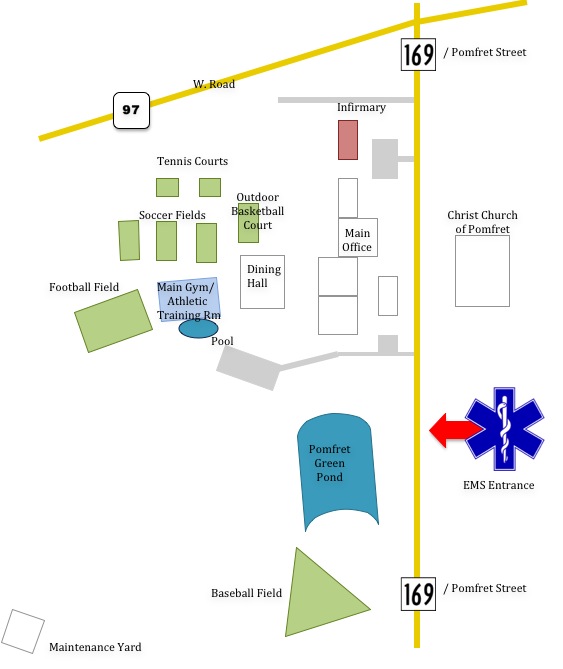 InformationDetailsCharge Person: Call Person:Secondary Call Person[FIRST NAME, LAST NAME] : [CONTACT NUMBER][FIRST NAME, LAST NAME] : [CONTACT NUMBER][FIRST NAME, LAST NAME] : [CONTACT NUMBER] Emergency Services Protocol:Limit scene to First Aid providers and move by-standers away from the areaWhen calling Emergency Services, provide name and title or position, current address, telephone number; number of individuals injured; condition of injured; first aid treatment; specific directions; other information as requested.Contact First Aid providers through the EMERGENCY CALL PERSONDirections to [CLUB LOCATION] from nearest major intersections:From [INTERSECTION]: [INSERT DIRECTIONS HERE]From [INTERSECTION]: [INSERT DIRECTIONS HERE]Ambulance Access:[INSERT ACCESS POINT FOR AMBULANCE]Location of Physician:[INSERT LOCATION OF PHYSICIAN – IE. AT HOSPITAL/AT FIELD]Location and Access to First Aid Kit:[INSERT LOCATION OF FIRST AID KIT – INCLUDING PPE]EMS Dispatch #:9-1-1Facility/Security	 Dispatch #:[FACILITY/SECURITY DISPATCH PHONE NUMBER]The call person contacts after calling 911 to inform of the emergency situation and that the EAP has been activatedLocation of Nearest Emergency Facilities:[LOCATION: PHONE NUMBER, ADDRESS][LOCATION: PHONE NUMBER, ADDRESS][LOCATION: PHONE NUMBER, ADDRESS]Assembly Point for Lightning or Severe Weather:Take shelter immediately in any surrounding building or metal-roofed vehicle. Stay inside for 30 minutes after the last rumble of thunder is heard. Website to check wait times at all care facilities:Edwaittimes.caClub COVID-19 Safety Coordinator(s)[FIRST NAME, LAST NAME] : [CONTACT NUMBER][FIRST NAME, LAST NAME] : [CONTACT NUMBER]BC Rugby COVID-19 Safety ManagerBrynna Walkercovidsafety@bcrugby.comPhone: 604-737-3065 (ext.  1008)Club COVID-19 Safety Coordinator will contact BC Rugby COVID-19 Safety Manager if Club recieves a positive COVID-19 test of a participant